	Пр. № 764 від 03.12.2021 від 03.12.2021
       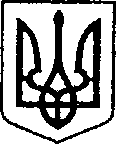        УКРАЇНАЧЕРНІГІВСЬКА ОБЛАСТЬН І Ж И Н С Ь К А    М І С Ь К А    Р А Д А_________________ сесія VIIІ скликанняР І Ш Е Н Н Явід  ______________ 2021 р.                      м. Ніжин	                       № ____/2021Про затвердження штатного розпису«Ніжинська дитяча музична школа – початкового спеціалізованого мистецькогонавчального закладу Ніжинської міської ради Чернігівської області»  	        	Відповідно до статей 25, 26, 42, 54, 59, 73 Закону України «Про місцеве самоврядування в Україні», Регламенту Ніжинської міської ради Чернігівської області, затвердженого рішенням Ніжинської міської ради Чернігівської області 8 скликання від 27 листопада 2020 року № 3-2/2020, Наказу Міністерства культури України від 13.03.2019 № 192 «Про затвердження примірних штатних нормативів мистецьких шкіл», Наказу Міністерства культури і мистецтв України від 23.06.1999 № 415, із змінами, внесеними згідно з наказами Міністерства культури і мистецтв України № 779 від 15.12.2003, № 968 від 11.10.2013 «Про Положення про народний (зразковий) аматорський колектив (студію) закладів культури системи Міністерства культури України", з метою приведення у відповідність чинному законодавству робочої документації та підвищення ефективності використання кадрового ресурсу Ніжинської дитячої музичної школи – початкового спеціалізованого мистецького навчального закладу Ніжинської міської ради Чернігівської області, міська рада вирішила:Затвердити штатний розпис «Ніжинська дитяча музична школа – початкового спеціалізованого мистецького навчального закладу Ніжинської міської ради Чернігівської області» (додається).	2. Рішення набирає чинності  з 01 січня 2022 року.3. Рішення Ніжинської міської ради № 15-38/2018 від 24 травня 2018 р.             «Про  затвердження штатного розпису «Ніжинська  дитяча музична школа – початковий спеціалізований мистецький навчальний заклад Ніжинської міської ради Чернігівської області» вважати таким, що втратило чинність з 01 січня 2022 року.   4. Начальнику управління культури і туризму Ніжинської міської ради Бассак Т.Ф.  забезпечити оприлюднення прийнятого рішення протягом 5 робочих днів з моменту його прийняття.          5.  Організацію виконання даного рішення покласти на заступника міського голови з питань діяльності виконавчих органів ради Смагу С.С. та директора Ніжинської дитячої музичної школи Голуба С.О.          6.  Контроль за виконанням даного рішення покласти на постійну  комісію міської ради   з питань освіти, охорони здоров’я,  соціального захисту,   культури, туризму, молодіжної політики та спорту (Кірсанова С.Є.).Міський голова					    		 Олександр КОДОЛА  								ЗАТВЕРДЖЕНОРішення Ніжинської міської радиЧернігівської області від ______________2021 р.№ ____________/2021Штатний розпис«Ніжинська дитяча музична школа –початкового спеціалізованого мистецького навчального закладуНіжинської міської ради Чернігівської області»Подає:Візують:Начальник управління культури і туризму Ніжинської міської ради					Тетяна БАССАКСекретар Ніжинської міської ради					Юрій ХОМЕНКО Заступник міського голови						 з питань діяльності виконавчих органів ради			Сергій СМАГАНачальник відділу юридично-кадрового забезпечення виконавчого комітету				В’ячеслав ЛЕГА 						                 	 Голова постійної  комісії міської ради  з питань освіти, охорони здоров’я, соціального захисту,   культури, туризму,молодіжної політики та спорту				Світлана КІРСАНОВАГолова постійної комісії міської ради                                з питань регламенту, законності, охорони прав і свобод громадян, запобігання корупції, адміністративно-територіального устрою, депутатської діяльності та етики							Валерій САЛОГУБДиректор Ніжинської дитячої музичної школи									Сергій ГолубПОЯСНЮВАЛЬНА ЗАПИСКАдо проекту рішення Про затвердження штатного розпису «Ніжинська дитяча музична школа – початкового спеціалізованого мистецького навчального закладу Ніжинської міської ради Чернігівської області»               1.  Проєкт рішення передбачає зміну назви посад хормейстера  та концертмейстера зразкового аматорського хорового  колективу «Сяйво» і керівника зразкового аматорського духового оркестру «Ніжинські сурми».  Підстави для підготовки:Постанови колегії Департаменту культури і туризму, національностей та релігій обласної державної адміністрації № 59 та № 57 від 16 листопада 2021 року «Про підтвердження звання «зразковий аматорський»  щодо підтвердження звання колективам Ніжинської дитячої музичної школи «Сяйво» та «Ніжинські сурми».      2. Порівняльна таблиця3. Проєкт рішення підготовлений з дотриманням Регламенту Ніжинської міської ради Чернігівської області, затвердженого рішенням Ніжинської міської ради Чернігівської області 8 скликання від 27 листопада 2020 року № 3-2/2020, відповідно до Наказу Міністерства культури України від 13.03.2019 № 192 «Про затвердження примірних штатних нормативів мистецьких шкіл», наказу Міністерства культури і мистецтв України від 23.06.1999 № 415, із змінами, внесеними згідно з наказами Міністерства культури і мистецтв України № 779 від 15.12.2003, № 968 від 11.10.2013 «Про Положення про народний (зразковий) аматорський колектив (студію) закладів культури системи Міністерства культури України».       4. Відповідальний за підготовку проєкту рішення – Бассак Тетяна Федорівна Начальник управління культури і туризмуНіжинської міської ради                                                       	Тетяна БАССАК№ п/пНазва посадиШтатна чисельність1.Директор12.Заступник директора з навчально-виховної роботи13.Завідувач господарства14.Секретар - друкарка15.Бібліотекар 0,56.Костюмер 0,57.Настроювач 18.Прибиральник службових приміщень 49.Прибиральник територій0,510.Звукооператор0,511.Хормейстер зразкового аматорського хорового  колективу «Сяйво»112.Концертмейстер зразкового аматорського хорового колективу «Сяйво»113.Керівник зразкового аматорського духового оркестру «Ніжинські сурми»0,514.Всього: 13,5В діючому додатку до  рішення Зміни, що пропонуютьсяХормейстер дитячого зразкового колективу – хору «Сяйво» - 1Хормейстер зразкового аматорського хорового  колективу «Сяйво» - 1Концертмейстер дитячого зразкового колективу – хору «Сяйво» - 1Концертмейстер зразкового аматорського хорового колективу «Сяйво» - 1Керівник дитячого зразкового духового оркестру «Ніжинські сурми» - 0,5Керівник зразкового аматорського духового оркестру «Ніжинські сурми» - 0,5